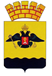 АДМИНИСТРАЦИЯ МУНИЦИПАЛЬНОГО ОБРАЗОВАНИЯ ГОРОД НОВОРОССИЙСКПОСТАНОВЛЕНИЕ_________________						                                    №_____________ г. Новороссийск О признании утратившими силу некоторых постановлений администрации муниципального образования город Новороссийск В соответствии с Федеральным законом от 6 октября 2003 года             № 131-ФЗ «Об общих принципах организации местного самоуправления в Российской Федерации», Федеральным законом от 29 декабря 2012 года      № 273-ФЗ «Об образовании в Российской Федерации», руководствуясь статьями  34, 44  Устава  муниципального образования город Новороссийск,  п о с т а н о в л я ю:1. Признать утратившими силу:1.1. Постановление администрации муниципального образования город Новороссийск от 4 августа 2021 года № 4689 «Об утверждении Положения об отраслевой системе оплаты труда работников муниципальных бюджетных, казенных, автономных образовательных и прочих организаций, подведомственных управлению образования администрации муниципального образования город Новороссийск».1.2. Постановление администрации муниципального образования город Новороссийск от 17 августа 2023 года № 3811 «О внесении изменений в постановление администрации муниципального образования город Новороссийск от 4 августа 2021 года № 4689 «Об утверждении Положения об отраслевой системе оплаты труда работников муниципальных бюджетных, казенных, автономных образовательных и прочих организаций, подведомственных управлению образования администрации муниципального образования город Новороссийск».1.3. Постановление администрации муниципального образования город Новороссийск от 20 февраля 2023 года № 730 «О внесении изменений в постановление администрации муниципального образования город Новороссийск от 4 августа 2021 года № 4689 «Об утверждении Положения об отраслевой системе оплаты труда работников муниципальных бюджетных, казенных, автономных образовательных и прочих организаций, подведомственных управлению образования администрации муниципального образования город Новороссийск».1.4. Постановление администрации муниципального образования город Новороссийск от 7 ноября 2022 года. № 6488 «О внесении изменений в постановление администрации муниципального образования город Новороссийск от 4 августа 2021 года № 4689 «Об утверждении Положения об отраслевой системе оплаты труда работников муниципальных бюджетных, казенных, автономных образовательных и прочих организаций, подведомственных управлению образования администрации муниципального образования город Новороссийск».1.5. Постановление администрации муниципального образования город Новороссийск от 12 сентября 2022 года № 5287 «О внесении изменений в постановление администрации муниципального образования город Новороссийск от 4 августа 2021 года № 4689 «Об утверждении Положения об отраслевой системе оплаты труда работников муниципальных бюджетных, казенных, автономных образовательных и прочих организаций, подведомственных управлению образования администрации муниципального образования город Новороссийск». 1.6. Постановление администрации муниципального образования город Новороссийск от 1 февраля 2022 года № 550 «О внесении изменений в постановление администрации муниципального образования город Новороссийск от 4 августа 2021 года № 4689 «Об утверждении Положения об отраслевой системе оплаты труда работников муниципальных бюджетных, казенных, автономных образовательных и прочих организаций, подведомственных управлению образования администрации муниципального образования город Новороссийск».2. Отделу информационной политики и средств массовой информации администрации муниципального образования город Новороссийск (Резун) опубликовать настоящее распоряжение в печатном бюллетене «Вестник муниципального образования город Новороссийск» и разместить на официальном сайте администрации и городской Думы муниципального образования город Новороссийск.3. Контроль за выполнением настоящего постановления возложить на заместителя главы муниципального образования Майорову Н.В.4. Настоящее постановление вступает со дня его официального опубликования.Глава муниципального образования                                                        А.В. Кравченко